Административная процедура 1.14.ЗАЯВЛЕНИЕо регистрации дополнительного соглашения к договору аренды (субаренды) нежилого помещения, машино-местаПрошу зарегистрировать дополнительное соглашение к договору аренды нежилого помещения от 25 мая 2014 г. № И – 203. К заявлению прилагаю документы:01.09.2016										И.И. Иванова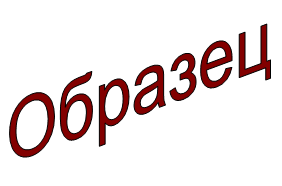 Зельвенский районный исполнительный комитетИвановой Инны Ивановнызарегистрированной по месту жительства г.п. Зельва, ул. Советская, д.20, кв. 2паспорт КН 1730123идентификационный номер4040578К029РВ0выдан Зельвенским районным отделом внутренних дел Гродненской области, 13.06.2008тел. +375 ХХ ХХХ-ХХ-ХХ